Сумська міська радаВиконавчий комітетРІШЕННЯВ інтересах територіальної громади міста, з метою забезпечення жителів міста якісними та безперебійними житлово-комунальними послугами, забезпечення ефективної експлуатації, збереження житлового фонду та контролю за якістю надання послуг, з метою забезпечення належного утримання багатоквартирних будинків міста, в яких не створено об’єднання співвласників багатоквартирного будинку, співвласники яких не прийняли рішення про форму управління багатоквартирним будинком, відповідно до законів України «Про житлово-комунальні послуги» від 09.11.2017 р. № 2189-VIII, «Про особливості здійснення права власності у багатоквартирному будинку», наказу Державного комітету України з питань житлово-комунального господарства від 25.04.2005 р. № 60, керуючись підпунктом 1 пункту «а» та підпунктом 1 пункту «б» статті 30, частиною першою статті 52 Закону України «Про місцеве самоврядування в Україні», виконавчий комітет Сумської міської радиВИРІШИВ:Установити, що з моменту набрання чинності законів України «Про особливості здійснення права власності у багатоквартирному будинку» та «Про житлово-комунальні послуги» в порядку та у спосіб, визначені цими законами, власники квартир/співвласники багатоквартирного будинку мають право визначати управителя багатоквартирного будинку самостійно. Установити, що виконавці послуг з утримання будинків, споруд та прибудинкових територій, з якими були укладені договори про надання послуг з утримання будинків і споруд та прибудинкових територій до введення в дію норм Закону України «Про житлово-комунальні послуги», що регулюють надання послуг з управління багатоквартирним будинком, продовжують надавати послугу з утримання будинків, споруд та прибудинкових територій до дати набрання чинності договорів про надання послуг з управління багатоквартирним будинком.Департаменту комунікацій та інформаційної політики Сумської міської ради (Кохан А.І.) за пропозицією департаменту інфраструктури міста Сумської міської ради (Яременко Г.І.) на офіційному сайті Сумської міської ради розмістити перелік підприємств, які мають право надавати послугу з управління багатоквартирним будинком.Департаменту інфраструктури міста Сумської міської ради 
(Яременко Г.І.):розробити інформаційну пам’ятку для ініціативної групи співвласників багатоквартирних будинків для організації проведення зборів співвласників для вирішення питань з управління будинком та надавати під підпис всім обраним раніше уповноваженим особам та тим хто звертається за консультацією до департаменту інфраструктури міста Сумської міської ради щодо обрання управителя; для уникнення порушення пунктів чотири, п’ять статті 10 Закону України «Про особливості здійснення права власності у багатоквартирному будинку», зобов’язати уповноважених осіб, додатково до заяви та протоколів надавати реєстр підписів співвласників про інформування їх щодо проведення зборів та перелік співвласників яким були відправлені рекомендовані поштові листи на адресу квартири або нежитлового приміщення  що належить співвласнику цього багатоквартирного будинку з повідомленням щодо проведення зборів співвласників;4.3. 	рекомендувати приймати на зберігання та оприлюднення протоколи зборів співвласників з питань затвердження та змін умов договору з управителем з наданням копії договору та кошторису витрат на утримання багатоквартирного будинку та прибудинкової території затверджених співвласниками на зборах;4.4. 	з 01.08.2018 укласти з виконавцями послуг з утримання будинків і споруд та прибудинкових територій згідно з додатками 1-6 договори на надання послуг з утримання будинків і споруд та прибудинкових територій на умовах договорів, які були чинні до введення в дію норм Закону України «Про житлово-комунальні послуги», що регулюють надання послуг з управління багатоквартирним будинком, а виконавцям послуг з утримання будинків, споруд та прибудинкових територій, продовжувати надавати послугу з утримання будинків і споруд та прибудинкових територій за раніше встановленим виконавчим комітетом Сумської міської ради тарифом.5. Департаменту інфраструктури міста Сумської міської ради 
(Яременко Г.І.), виконавцям послуг з утримання будинків і споруд та прибудинкових територій, які здійснюють свою діяльність на території міста Суми, ознайомити співвласників багатоквартирних будинків міста з даним рішенням та постійно проводити роз’яснювальну роботу щодо реалізації прав співвласників в управлінні багатоквартирним будинком.6. Управлінню соціального захисту населення Сумської міської ради (Масік Т.О.);6.1. відшкодовувати надавачам послуг витрати, пов’язані з наданням населенню пільг та субсидій по будинках, зазначених у додатках 1-7;6.2. для призначення субсидій на житлово-комунальні послуги співвласникам багатоквартирних будинків, які самостійно обрали управителя, уповноважену особу та затвердили або змінили умови договору на управління будинком, зобов’язати управителя надавати примірник договору підписаний уповноваженою особою з кошторисом витрат на утримання багатоквартирного будинку та прибудинкової території, затверджених на зборах співвласників багатоквартирного будинку. 7. Рішення виконавчого комітету Сумської міської ради від 20.05.2014  
№ 253 «Про затвердження Положення про надання послуг з управління будинком, спорудою, житловим комплексом або комплексом будинків і споруд, Положення про управителя будинком, спорудою, житловим комплексом або комплексом будинків і споруд та Договору про надання послуг з управління будинком, спорудою, житловим комплексом або комплексом будинків і споруд» (зі змінами) та від 26.06.2015  № 344 «Про заходи щодо забезпечення мешканців міста послугами з управління будинком, спорудою або групою будинків та з утримання будинків, споруд та прибудинкових територій в житлових будинках м. Суми» (зі змінами) визнати такими, що втратили чинність.8. Дане рішення набирає чинності з моменту прийняття.9. Відділу протокольної роботи та контролю Сумської міської ради 
(Моша Л.В.) оприлюднити рішення на офіційному сайті Сумської міської ради.10. Організацію виконання даного рішення покласти на заступника міського голови з питань діяльності виконавчих органів ради Журбу О.І.Міський голова 									О.М. ЛисенкоЯременко 700-590Надіслати: згідно списку розсилки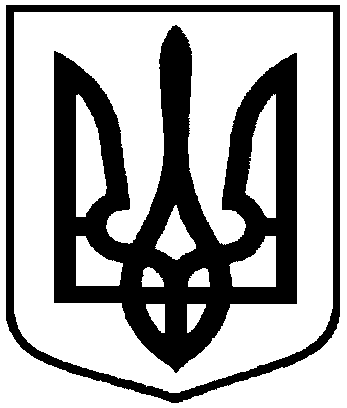 від 27.06.2018   № 344Про заходи щодо реалізації послуги з управління багатоквартирним будинком та послуги з утримання будинків і споруд та прибудинкових територій  в житлових будинках 
м. Суми, в яких не створено об’єднання співвласників багатоквартирного будинку, співвласники яких не прийняли рішення про форму управління багатоквартирним будинком